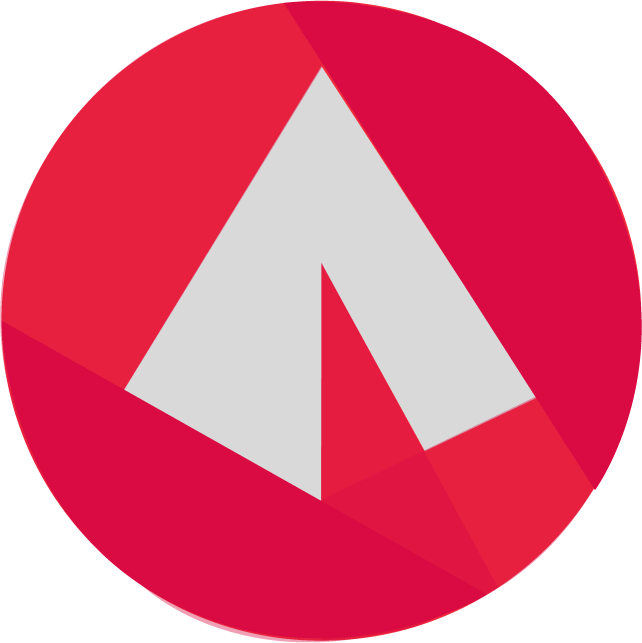 تیم طراحی و تبلیغات لولسافرم سفارش خدمات سئو ساختار وردپرسنام و نام خانوادگی کارفرما:شماره موبایل نماینده کارفرما:تلفن ثابت:آدرس ایمیل نماینده کارفرما:آدرس وب سایت:آدرس بخش مدیریت وردپرس:نام کاربری مدیریت وردپرس:پسورد بخش مدیریت وردپرس:نام کاربری پسورد مدیریت امنیت وردپرس (در صورت وجود):پسورد پوشه مدیریت ( در صورت وجود):آدرس ایمیل (Gmail):پسورد ایمیل:لینک دسترسی به پنل هاستینگ:نام کاربری پنل هاستینگ:پسورد پنل هاستینگ:آدرس صفحات وب سایت در شبکه های اجتماعی:اطلاعات تماس (شامل آدرس دقیق و یک شماره تلفن ثابت)